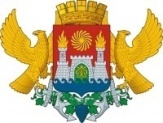 АДМИНИСТРАЦИЯ ГОРОДСКОГО ОКРУГА С ВНУТРИГОРОДСКИМ ДЕЛЕНИЕМ«ГОРОД МАХАЧКАЛА»МУНИЦИПАЛЬНОЕ БЮДЖЕТНОЕ ОБЩЕОБРАЗОВАТЕЛЬНОЕ УЧРЕЖДЕНИЕ«ЛИЦЕЙ №52»ул. Громова,6-ж, Республика Дагестан,  г. Махачкала, 367009,  факс(8722)69-47-80    тел. 69-47-80              e-mаil: ege200652@yandex.ru ОГРН 1060560002282,ИНН/КПП 0560022085/057301001 , ОКПО  49                                                                                                 Приказ   25.08.2020 г.                                                                                                                  № 604 -П«О создании условий для соблюдения личной гигиены»             В целях предупреждения распространения коронавирусной инфекции (COVID-19), на основании Санитарно-эпидемиологических правил СП 3.1/2,4 35  «Санитарно – эпидемиологические требования к устройству, содержанию и организации работы образовательных организаций и других объектов социальной инфракструктуры для детей в условия распространения новой коронавирусной инфекции  (COVID-19)» 	ПРИКАЗЫВАЮ:Обеспечить условия для гигиенической обработки рук с применением кожных антисептиков при входе в школу, в помещениях для приема пищи,  в туалетных комнатах.Заместителю директора по АХЧ Багандову М.М. обеспечить постоянное наличие мыла, а также кожных антисептиков для обработки рук и своевременную их выдачу.Создание условий для соблюдения правил личной гигиены (наличие мыла и одноразовых полотенец или электрополотенец в умывальниках, туалетных комнатах).      4.       Контроль за исполнением приказа оставляю за собой.                            Директор                                                                                 МБОУ «Лицей№52»                                        /Сафарова С.Ш./